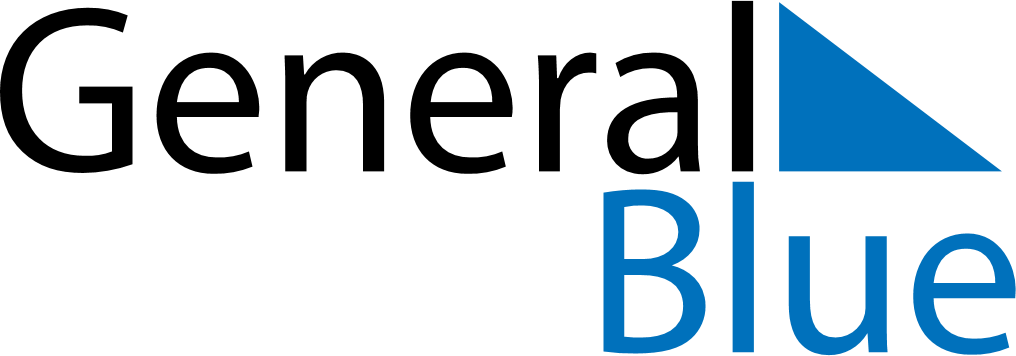 February 2026February 2026February 2026February 2026February 2026February 2026South KoreaSouth KoreaSouth KoreaSouth KoreaSouth KoreaSouth KoreaSundayMondayTuesdayWednesdayThursdayFridaySaturday123456789101112131415161718192021Korean New Year22232425262728NOTES